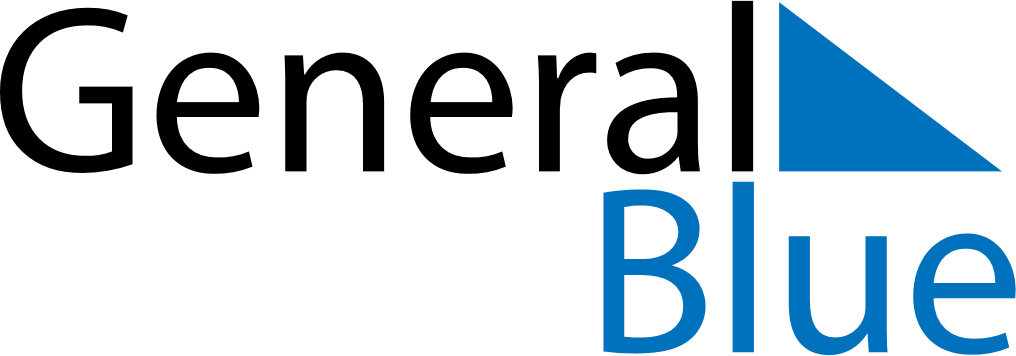 May 2026May 2026May 2026May 2026May 2026May 2026SloveniaSloveniaSloveniaSloveniaSloveniaSloveniaMondayTuesdayWednesdayThursdayFridaySaturdaySunday123Labour DayLabour Day456789101112131415161718192021222324Pentecost25262728293031NOTES